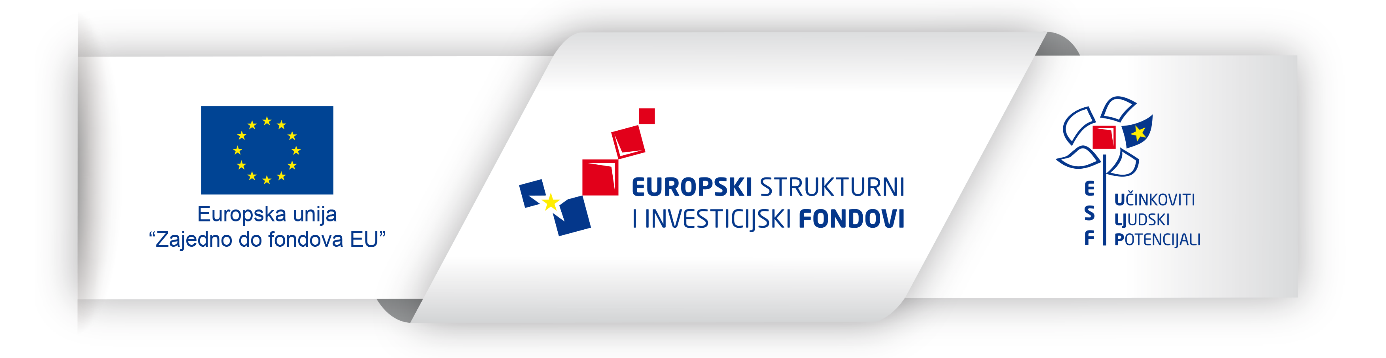 IZJAVA INSTITUCIJE/POSLODAVCA ILI DRUGE PRAVNE OSOBE IZ KOJE JE VIDLJIVO DA OSOBA RADI S DJECOM S TEŠKOĆAMA U RAZVOJUJa________________________________________________________________________________________________________________________________________________________________________________________________________________________kao(ime, prezime, OIB)(ime, prezime, OIB)(ime, prezime, OIB)____________________________________________________________u________________________________________________________________________________________(funkcija u pravnoj osobi)(funkcija u pravnoj osobi)(naziv pravne osobe)(naziv pravne osobe)ovim putem, za potrebe projekta „Razvoj Hrvatskog resursnog centra za rijetke bolesti (UP.02.2.2.06.0139)“ izjavljujem daovim putem, za potrebe projekta „Razvoj Hrvatskog resursnog centra za rijetke bolesti (UP.02.2.2.06.0139)“ izjavljujem daovim putem, za potrebe projekta „Razvoj Hrvatskog resursnog centra za rijetke bolesti (UP.02.2.2.06.0139)“ izjavljujem daovim putem, za potrebe projekta „Razvoj Hrvatskog resursnog centra za rijetke bolesti (UP.02.2.2.06.0139)“ izjavljujem daovim putem, za potrebe projekta „Razvoj Hrvatskog resursnog centra za rijetke bolesti (UP.02.2.2.06.0139)“ izjavljujem da________________________________________________________________________________________________________________________________________________________________________________________________________________________________________________________________________________________________________________________________________________________________________________________________________________(ime, prezime, OIB)(ime, prezime, OIB)(ime, prezime, OIB)(ime, prezime, OIB)(ime, prezime, OIB)radi s  djecom s teškoćama u razvoju.radi s  djecom s teškoćama u razvoju.radi s  djecom s teškoćama u razvoju.radi s  djecom s teškoćama u razvoju.radi s  djecom s teškoćama u razvoju.